磯子区連合町内会長会11月定例会日時　令和３年11月17日（水）10：00会場　区総合庁舎７階　７０１・７０２号会議室○ 会長あいさつ○ 区長あいさつ警察・消防の議題１　磯子警察署（１）令和３年10月末の犯罪発生状況について磯子区内の犯罪発生件数は368件で、前年に比べ87件の減少となっています。特殊詐欺の被害件数は28件で、前年に比べ24件の減少となっています。２　磯子消防署（１）火災・救急状況について10月末までの磯子区内の火災発生件数は26件で、前年に比べ６件の増加となっています。市内では582件発生しており、前年に比べ47件の増加となっています。救急出場件数は、区内7,642件で、前年に比べ43件増加しております。市内全体では169,070件で、前年に比べ7,629件の増加となっています。（２）令和４年度家庭防災員研修受講者の推薦について　出火防止対策や救命処置など、災害から身を守るための知識や技術を身に付けていただく家庭防災員研修について、令和４年度の受講者の推薦をお願いいたします。　ア　推薦要件　　　満15歳以上（性別不問・過去の修了者も可）　イ　募集期間　　　令和３年12月１日（水）～令和４年３月31日（木）　　　「家庭防災員研修受講者推薦書」に必要事項を記入のうえ、ご提出ください。ウ　推薦書提出・問合せ先　           磯子消防署総務・予防課予防係　担当：山口・松田　　 電話：７５３－０１１９　FAX：７５３－０１１９（３）消防団員募集ポスターの掲出について消防団員確保対策については、磯子消防署と磯子消防団が連携して取り組んでいるところですが、令和３年11月１日現在、磯子消防団は341名であり、条例定数の370名を大きく下回っています。さらなる団員確保のため、消防団員募集のポスターについて、自治会町内会の掲示板に掲出してくださいますよう、お願いいたします。〇問合せ先磯子消防署総務・予防課消防団係　担当：佐藤・勝俣電話：７５３－０１１９　FAX：７５３－０１１９（４）令和４年磯子区消防出初式の縮小開催について　令和４年磯子区消防出初式は、新型コロナウイルス感染症の感染防止のため、一般公開は中止とし、消防功労者表彰を中心に式典のみを開催することといたしました。出席のご案内は、地区連合町内会長及び自治会・町内会長をはじめとするご来賓の皆様と、被表彰者、防災関係者に限定させていただきますので、ご理解くださいますようお願いいたします。 ア　開催日時　　 　令和４年１月８日（土）午前10時から11時まで　 イ　場所　  　磯子公会堂（磯子区磯子３－５－１）　ウ　動画配信について　　　１月８日（土）正午より、事前収録した磯子消防団・消防署の迫力ある消防演技と華麗な一斉放水を、YouTube「横浜市公式チャンネル」で配信します。エ　問合せ先磯子消防署総務・予防課庶務係　担当：堀、山崎電話：７５３－０１１９　FAX：７５３－０１１９市連の報告１　第28期（令和４・５年度）青少年指導員候補者の推薦について現在地域でご活躍されている青少年指導員の任期が、令和４年３月31日をもって満了となるため、新たな第28期青少年指導員の推薦をお願いいたします。（１）任期２年（令和４年４月１日から令和６年３月31日まで）（２）推薦人数地区連合町内会ごとに定数を定めておりますので、ご協力をお願いいたします。（３）提出期限令和４年２月４日（金）（４）提出先地域振興課区民活動支援担当　担当：中鉢、大沢　電話：７５０－２３９５　FAX：７５０－２５３４２　令和３年度自治会町内会長永年在職者表彰等について令和３年度横浜市自治会町内会長永年在職者表彰式と、磯子区自治会町内会長感謝会の開催について、お知らせいたします。（１）令和３年度横浜市自治会町内会長永年在職者表彰式について今年度の自治会町内会長永年在職者表彰については、新型コロナウイルスの感染拡大防止の観点から、在職年数別に表彰の方法を変更して行います。【表彰方法について】ア　在職20年以上、地区連20年・30年表彰の皆様市庁舎レセプションルームにて、市長より表彰状をお渡しいたします。　　 （ア）日程　：令和４年２月24日（木）10：00～　　 （イ）会場　：市庁舎31階　レセプションルームイ　在職10年・15年、地区連10年表彰の皆様各区の自治会町内会長感謝会にて、区長より表彰状をお渡しいたします。〇担当　　　　　　市民局地域活動推進課　担当：中野、熊谷　　　　　　電話：６７１－２３１７　FAX：６６４－０７３４　　（２）令和３年度磯子区自治会町内会長感謝会について　令和３年度磯子区自治会町内会長感謝会の日程等について、お知らせいたします。ア　開催日時　　　 令和４年３月14日（月）　開会17時　閉会予定18時30分　 イ　会場　　　 磯子区役所　７階会議室（磯子区磯子３－５－１）　 ウ　表彰について市長表彰者並びに区長表彰者に表彰状と記念品の贈呈を行います。エ  問合せ先地域振興課地域活動係　担当：金澤、坂本　　　 電話：７５０－２３９１　FAX：７５０－２５３４区連の議題１　議題・依頼事項（１）令和３年度磯子区自治会町内会新型コロナウイルス感染症対策補助金の申請について　自治会町内会の活動が新型コロナウイルス感染症の影響を大きく受けていることを踏まえ、自治会町内会活動における感染症対策に必要な物品を購入する経費を対象とした補助事業を実施します。申請をお考えの際は、事前に申請方法やご希望の物品が補助対象となるか等、個別にご説明いたしますので、担当までご相談ください。　ア　申請対象者地区連合町内会、連合未加入の自治会町内会イ　補助対象経費自治会町内会活動における感染症対策に必要な物品の購入経費 ※一物品あたりの上限金額を５万円（税込）とします。１個あたり５万円を超え　る物品の購入の場合は、全額補助ではなく５万円の一部補助となります。ウ　補助限度額　（ア）地区連合町内会　補助限度額：加入世帯数×90円＋50,000円　　（イ）連合未加入の自治会町内会　補助限度額：加入世帯数×90円と30,000円を比較し高い金額　　　　※加入世帯数は、令和３年４月１日時点とし、100世帯未満を切り上げた数値とします。エ　申請期間令和３年11月17日（水）～令和４年１月31日（月）オ　書類提出先・問合せ先　　　　　地域振興課地域活動係　担当：金澤、坂本　　　電話：７５０－２３９１　FAX：７５０－２５３４【URL】https://www.city.yokohama.lg.jp/isogo/kurashi/kyodo_manabi/kyodo_shien/jichichou/taisaku.html（２）磯子区自治会町内会ＩＣＴ利活用支援・相談会・出張講座の第二次募集について磯子区では、自治会町内会及び地区連合町内会を対象に、ＩＣＴを活用した活動を支援するため、地域のニーズに応じたＩＣＴ導入についての相談会や、ＩＣＴ機器の使用方法・ＩＣＴ機器の自治会町内会活動への活用方法にかかる出張講座を実施しております。このたび、第二次募集を実施いたしますので、参加をご希望の場合は、参加申込書をご提出ください。ア　募集対象自治会町内会又は地区連合町内会　相談会・出張講座各７団体イ　申込期間令和３年11月17日（水）～令和４年１月７日（金）       ウ　申込について　　　　　 相談会・出張講座それぞれの申込数が７を超えた場合は、先着順となります。　　　　　 申込期間終了後、お申し込みいただいたすべての団体の担当者様あてに、申込の　　　　 結果、ご参加いただけるか否かのご連絡をさせていただきます。エ　提出・問合せ先地域振興課地域活動係　担当：金澤、野口電話：７５０－２３９１　FAX：７５０－２５３４【URL】https://www.city.yokohama.lg.jp/isogo/kurashi/kyodo_manabi/kyodo_shien/jichichou/shienkouza.html（３）磯子区自治会町内会広報掲示板設置等補助金の第二期募集実施について　磯子区自治会町内会広報掲示板設置等補助金について、令和３年度第二期募集を実施いたします。申請をご希望の場合は、必要書類をご提出ください。　　 　ア　申請対象者自治会町内会、地区連合町内会　　 　イ　補助対象経費掲示板の新設（建替えを含む）、修繕、既存の設置場所よりも掲示板の効果が向上する移設　 ウ　補助率・補助限度額　  　（ア）新設（建替えを含む）補助率：費用の３分の２　補助限度額：10万円　　　　（イ）修繕、既存の設置場所よりも掲示板の効果が向上する移設補助率：費用の３分の２　補助限度額：４万円　　 エ　申請回数第二期期間内に１回※第一期期間中にご申請いただいた自治会町内会からの申請も可能　 オ　申請期間令和３年11月17日（水）～令和４年１月31日（月）カ　申請書類提出・問合せ先地域振興課地域活動係　担当：金澤、高橋　　　 電話：７５０－２３９１　FAX：７５０－２５３４      【URL】https://www.city.yokohama.lg.jp/isogo/kurashi/kyodo_manabi/kyodo_shien/jichichou/keijiban.html２　事務連絡（１）令和４年新年賀詞交換会の中止について　 令和４年磯子区新年賀詞交換会は、新型コロナウイルス感染症の防止のため、中止とすることが実行委員会において決定されました。〇問合せ先　　総務課庶務係　担当：関、宮田　　電話：７５０－２３１１　FAX：７５０－２５３０（２）「磯子暮らしのセミナー」の開催について磯子区消費生活推進員の会の主催により、「磯子暮らしのセミナー ～消費者被害の状況と成年後見制度～」を開催します。　　ア　開催日時　　　 令和３年12月16日（木）　午前10時30分から正午まで　 イ　会場　　　 磯子区役所　７階会議室（磯子区磯子３－５－１）　 ウ　内容高齢者の消費者被害の状況と消費者被害を防ぐための見守り、成年後見制度についてご説明いたします。　　　　エ　参加について　　　　　　当日先着50名定員（参加申込不要、参加費無料）となります。オ  問合せ先地域振興課地域活動係　担当：金澤、境　　　 電話：７５０－２３９７　FAX：７５０－２５３４（３）磯子駅前西口エレベーター工事について磯子駅前西口エレベーターについて、改修工事を行います。工事期間中は終日エレベーターの使用ができませんので、隣接した階段や迂回路をご利用ください。ご利用の皆様方には、ご不便をお掛けいたしますが、ご理解とご協力をお願いいたします。　　ア　工事期間　　　 令和４年１月下旬～令和４年３月31日（予定）　 イ　工事内容　　　 既設油圧式エレベーター撤去、新規マシンルームレス式エレベーター設置ウ  問合せ先道路局施設課　担当：松田 　　　 電話：６７１－２７３２　FAX：６５１－５４４３３　区社会福祉協議会（１）令和３年度共同募金について　共同募金について、今年度もお忙しい中ご協力いただき、ありがとうございます。　10月31日現在で、募金額は下記の通りとなっております。引き続きご協力のほど、よろしくお願いいたします。なお、募金に関わる資材等で不足がございましたら、事務局までご連絡ください。　【一般（赤い羽根）募金】【年末たすけあい募金】　　〇問合せ先：磯子区社会福祉協議会 　担当：山﨑電話：７５１－０７３９　FAX：７５１－８６０８４　その他（１）資料配布ア　年末年始のごみと資源物の収集日程　　　　　　　 各自治会町内会に掲示板数　　　　　イ　横浜市消費生活総合センター　月次相談リポート　　　 各自治会町内会に配布　　　 ウ　令和３年度年末の交通事故防止運動　横浜市実施要綱　 各自治会町内会に配布エ　令和３年度飲酒運転根絶強化月間　横浜市実施要綱　   各自治会町内会に配布オ  磯子区における新型コロナウイルス感染症発生状況閉　会次回開催日：令和４年１月17日（月）　10：00（※12月は休会となります）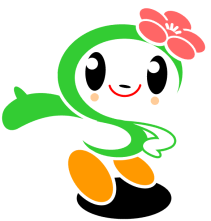 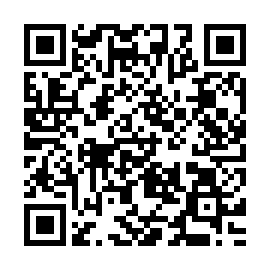 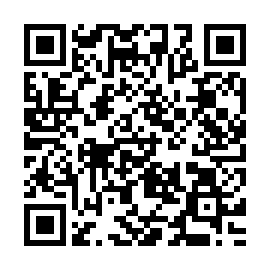 本年度目安額（円）募金額（円）戸別募金16,269,0003,781,127その他1,100,000546,804合計17,369,0004,327,931本年度目安額（円）募金額（円）戸別募金8,236,8751,487,120その他--合計8,236,8751,487,120